Profil von Dr. Samir Mourad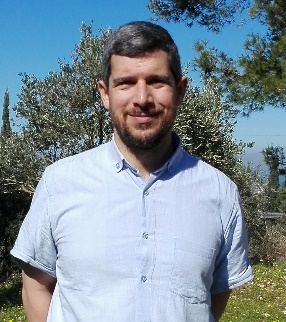 Name:	MouradVorname:	SamirGeburtsdatum:	12. September 1969Nationalität:	DeutschAusbildung:	Diplom Ingenieur Elektrotechnik, Diplom-Informatiker (Univ. Karlsruhe)	Assistent am Institut für Flugregelung und Flugmechanik (Univ. Stuttgart)	nicht abgeschlossene Doktorarbeit im Bereich Biotechnologie/Bioinformatik (2003 	 - 2006) (Bundesforschungszentrum für Ernährung, Univ. Tübingen)Verfügbarkeit:	15.1.2021Automotive, embedded systems, Medizintechnik, Luft- und Raumfahrt, Energy, Process ControlRequirements Engineer, Systemarchitekt, SW-Architekt, Software Qualitätsingenieur, TestingISO 26262, ASIL Level D, SIL Level 3 und 4, DO 178C, Automotive SPICE, EN 60601, EN 61508, VDA 6.3, VGB, NERC-CIPPTC Integrity, JIRA, DOORS, Polarion, Enterprise ArchitectC, C++, qt Bibliothek, python, Matlab/Simulink, scilab, xcosMicrocontrollerSchule / Studium / BerufsausbildungZur PersonBranchen/BereichePositionenStandards/ToolsProjekte10/2018 - 12/2020 (teilzeit 26 Monate)NLAP10/2018 - 12/2020 (teilzeit 26 Monate)Municipal Waste Management, KraftwerkstechnikRequirements Engineering, Testing, Safety10/2018 - 12/2020 (teilzeit 26 Monate)Mixing Test Rig for Fuel Burner SystemControl of Power Supply for Electrofiltertechnische TeilprojektleitungTestkoordination für das Prozesskontrollsystem (Boiler Pressure Control, Turbine Govering System, Incineration Control, RauchgasreinigungsanlageTools/Standards: Delta PLC, python, valves, pressure sensor, flow sensors, C++, SIL Level 4, EN 6150810/2019 - 02/2020(5 Monate, Abbruch wegen COVID-19)ASM (ehemals SIEMENS) (München, Singapur)10/2019 - 02/2020(5 Monate, Abbruch wegen COVID-19)Trainer, Teamleiter, Mitarbeit bei Entwicklung und Test (High-end Produktionsmaschinen von Hardwareboards)10/2019 - 02/2020(5 Monate, Abbruch wegen COVID-19)- Dokumentation und Verbesserung der Architektur eines embedded systems zur Ansteuerung einer Lagerverwaltungsmaschine von chip reels- Aufbau, Leitung und Training eines Teams für die embedded Software des Material Tower 2.0- Technologietransfer von Deutschland nach SingapurTools/Standards: Microcontroller, C++, embedded systems, Enterprise Architect, SIL Level 312/2018 - 02/2019 Bombardier (Mannheim)12/2018 - 02/2019 Requirementsengineer im Bahnbereich12/2018 - 02/2019 Weiterentwicklung einer Requirements-DatenbankTools/Standards: EORAS, Doors, Agile Development08/2017 - 09/2019 (24 Monate)LG Biotech08/2017 - 09/2019 (24 Monate)Projektleitung, Testkoordination (Biotechnologie)08/2017 - 09/2019 (24 Monate)Entwicklung und Test einer Pilotanlage zur AntibiotikaproduktionExcel, GanttProject (ähnlich MS Projekt)Tools/Standards: Delta PLC, EN 6060107/2018 - 10/2018(4 Monate)Metrax07/2018 - 10/2018(4 Monate)Requirementsengineer (Medizintechnik)07/2018 - 10/2018(4 Monate)Requirements für ein DefibrillatorsystemTool: Polarion04/2018 - 10/2018(6 Monate)Euroavionics/Airbus04/2018 - 10/2018(6 Monate)Requirementsengineer (Luftfahrt)04/2018 - 10/2018(6 Monate)Requirements für ein Avionics System gemäß DO178, Tracing zu C++ CodeTools/Standards: DO178 C, Enterprise Architect, linux, C++ 05/2017 - 12/2017 (teilzeit 7 Monate)Siemens05/2017 - 12/2017 (teilzeit 7 Monate)Requirementsengineering (IT Security, Kraftwerkstechnik)05/2017 - 12/2017 (teilzeit 7 Monate)Tools/Standards: Next Generation DOORS, Epics, T3000 Distributed Control System (DCS), NERC-CIP, VGBReferenz: Hr. Theodor RoschSiemens AG
Power Generation Services Division
Controls and Digitalization
Product Management
PS CD DI DTC PRM
Siemensallee 84
76187 Karlsruhe, Deutschland
Tel.: +49 721 595-3572
Mobil: +49 172 7474552
mailto:theodor.rosch@siemens.com03/2017 - 09/2017 (6 Monate)Alere Technologies03/2017 - 09/2017 (6 Monate)Applikationsprogrammierung (Medizintechnik) und Test, Entwicklung eines Gerätes zum Testing bzgl. Virus-Infektionen03/2017 - 09/2017 (6 Monate)Implementierung C++Tools: C++, Qt, PTC Integrity, JIRA, Versionskontrollsystem Git/Gerrit, linux10/2015 - 02/2017(teilzeit 14 Monate)North Lebanon Alternative Power10/2015 - 02/2017(teilzeit 14 Monate)Requirementsengineering, Kalkulation, Projektleitung10/2015 - 02/2017(teilzeit 14 Monate)Migration eines Müllkraftwerkteststandes auf eine mobile PlattformRequirementsengineeringKontinuirliche Abstimmung mit den Entscheidungsträgern Erstellung der Spezifikation und Durchführung der Kalkulation für zwei neue Varianten von Incineration Power plants Verantwortlich für die Projektdurchführung und die RequirementsPräsentation der ErgebnisseTools: Excel, CAD, Scilab (MATLAB/Simulink Äquivalent)05/2016 - 09/2016(5 Monate)ELGO05/2016 - 09/2016(5 Monate)Embedded Systems, Testing, Modul Tests05/2016 - 09/2016(5 Monate)- Modul Tests für ein Aufzugskontrollsystem- Implementierung der Testcases aus den Requirements- Durchführung der Modul Tests- Dokumentation der Testergebnisse im Requirementtool- SIL Level 3- Tools: C, SVN Tortoise05/2015 - 09/2015(5 Monate)HERE/nokia05/2015 - 09/2015(5 Monate)Automotive, C++, python, Testing, Testautomatisierung05/2015 - 09/2015(5 Monate)- Entwicklung der Testcases- Durchführung der Integration- Erstellen der Testskripte- Durchführung der Unit Tests und Integrationstest von Funktionen für ein Navigationssystem- Quality Assurance bei Entwicklungsprozess ähnlich SPICE Level 2- Tools: PTC Integrity, JIRA, C++, python, Linux, git/gerrit 01/2015 - 09/2015(8 Monate)Institute for Astrophysics, AECENAR01/2015 - 09/2015(8 Monate)Requirements engineering, Testing, xcos (matlab/simulink Äquivalent)01/2015 - 09/2015(8 Monate)- Spezifikation und Modellierung eines Sensor System rig für ein Meteorological Satelliten  - Tools: C++, xcos (matlab/simulink Äquivalent), linux11/2014 - 03/2015LG Biotech11/2014 - 03/2015Specification, Requirements Engineering11/2014 - 03/2015- Spezifikation, Requirements Engineering and Planung eines Automatisierungssystems im Bereich biotechnological production plant- Tools: MS Excel, Open Workbench (MS Project ähnlich)09/2013 - 10/2014TEMO09/2013 - 10/2014Testing, Test automation, Project managing, HIL09/2013 - 10/2014- Entwicklung und Installation von einem pilot incineration power plant - Rolle: Project Manager, Entwicklung eines Prozessleitsystems- Tools: WxPython, ProE, Hil07/2013 - 08/2013Bosch GmbH / Automotive07/2013 - 08/2013Software Architecture07/2013 - 08/2013- Embedded Softwarentwicklung- Entwicklung eines Illumination Software Module für ein Navigations System- Development Process Quality Assurance ähnlich SPICE Level 2- ISO 26262- Tools: C, Autosar03/2013 - 06/2013TEMO03/2013 - 06/2013Technische Projektleitung, Softwarentwicklung, Installation03/2013 - 06/2013- GUI Entwicklung, Intergration und Installation eine Control System für ein Power Plant Test Stand- Tools: Siemens S7 300, WinCC, Python01/2013 - 02/2013LEAR01/2013 - 02/2013Testfallerstellung, Testing01/2013 - 02/2013- Testfallerstellung und Testing eines Audiosteuergerätes- Testmanagement in Abstimmung mit den Requirements mit DOORS- Tools: DOORS, internes Testtool von LEAR, SVN Tortoise08/2012 - 01/2013(6 Monate)AECENAR08/2012 - 01/2013(6 Monate)Software Entwickler, Technische Projektleitung08/2012 - 01/2013(6 Monate)- Migration von Teilen eines Flugkontrollsystems eines Solarluftschiffes zu einem Lageregelungssystem für einen Satelliten- Tools: C++, Qt, Matlab Simulink, Linux06/2012 - 10/2012AFT / Automotive06/2012 - 10/2012Software Entwickler06/2012 - 10/2012- Anforderungsentwicklung und Spezifikation (basierend auf DOORS) für ein Embedded-System (intelligenter Sensor)- Development Process Quality Assurance ähnlich SPICE Level 2- ISO 26262- Tools: DOORS, C, Mikrocontroller, Automotive, power trainReferenz: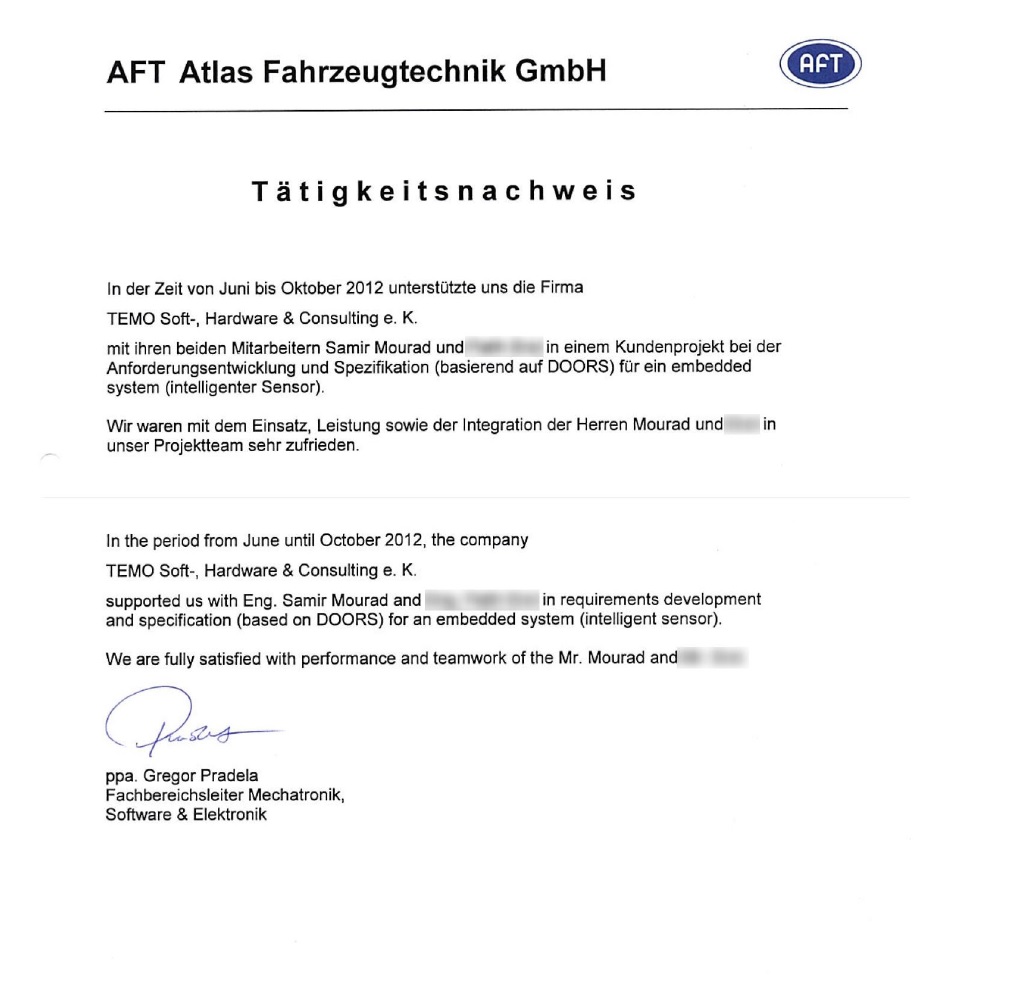 04/2012 - 05/2012dSPACE / Automotive04/2012 - 05/2012Software Entwickler / Software Tester04/2012 - 05/2012- Integration der Software- Durchführung der Tests sowie Dokumentation der Ergebnisse- Tools: Matlab Simulink, dSPACE Tools (Configuration Desk, Control Desk), dSPACE HW SCALEXIO, HiL simulator, testing, test specification, integration, RTOS QNX, MKS Change Management (PTC Integrity), Targetlink10/2010 - 06/2011Daimler AG / Automotive10/2010 - 06/2011Controller SW10/2010 - 06/2011- Erstellen von Machbarkeitsstudien zu Angeboten von Automobilzulieferer (einschließlich mechanische Konstruktion und Fertigung)- Tools: Power Train, Matlab Simulink, Targetlink, Fuel Cell , Costs, Excel11/2009 - 06/2010Liebherr / Maschinenbau11/2009 - 06/2010Software Entwickler11/2009 - 06/2010- Entwicklung und Dokumentation eines Graphical User Interface für die Steuerung einer Großschirmkonstruktion- Auslegung der Steuerung einer Wasserbestäubungsanlage- Tools: Process control system, Visualization, C++, Linux Redhat, qvis, Control, PLC, Siemens S702/2009 - 05/2009ZF Lenksysteme / Automotive02/2009 - 05/2009Software Entwickler02/2009 - 05/2009- Architektur und Design der Software für ein Automobilgetriebe- ISO 26262- Tools: Enterprise Architekt, Sotware Architecture Design, UML, C, electrobit03/2008 - 06/2008TSystems / Automotive03/2008 - 06/2008Testingenieur03/2008 - 06/2008- Spezifikation von Modultests und Integrationstests für die Komponenten Navigation- Diagnose des T-Systems New Generation MAUT Systems- Erzeugung von Testdaten der Navigationskomponente (GPS-Fahrtspuren)- Tools: Navigation, GPS, Karten, Kartenmatching, Diagnose, GPS-Datenprotokoll, C++, Enterprise Architect, Testdatenbank RTH, risikobasiertes Testen12/2006 - 02/2007IFM Electronics / Automotive12/2006 - 02/2007Testingenieur12/2006 - 02/2007- Testplanung für einen Sensor- Tools: CAN, DSP Blackfin 537, CRadar, LIDAR08/2006 - 11/2006Robert Bosch GmbH / Automotive 08/2006 - 11/2006Software Development/ Software Testing08/2006 - 11/2006- Portierung von Software von CAN ins Flexray Netz- Tools: C, AUTOSAR, Flexray, CANoe, CAPL08/2006 - 08/2006ProMinent GmbH / Maschinenbau08/2006 - 08/2006Entwicklungsingenieur08/2006 - 08/2006- Reengineering mit V-Modell XT für ein Embedded System für Dosierpumpen- Tools: V-Modell04/2006 - 06/2006Robert Bosch GmbH / Automotive04/2006 - 06/2006Entwicklungsingenieur04/2006 - 06/2006- Konfiguration einer Kartendarstellung für ein Fahrerassistenzsystem- Tools: C++03/2006 - 03/2006ProMinent GmbH / Maschinenbau 03/2006 - 03/2006Testingenieur03/2006 - 03/2006- Reengineering und Teststrategieerstellung für ein Embedded System für Dosierpumpen- Tools: V-Modell, C10/2000 - 02/2006VaEf / Luftfahrt10/2000 - 02/2006Entwicklungsingenieur / Projektleitung10/2000 - 02/2006- Projektleitung Entwicklung eines Kontrollsystems für ein mobiles Echtzeitsystem- Tools: Rapid Prototyping, VxWorks, V-Modell, C, embedded Systems, CargoLifting, C++, MFC05/2005 - 12/2005Institute for Genetic Engineering, Ecology and Health / Bioinformatik05/2005 - 12/2005Forschungsingenieur05/2005 - 12/2005- Entwicklung eines neuartigen Algorithmus zur optimalen Auslegung der Seitenketten eines Proteins mit Mitteln der kombinatorischen Optimierung- Tools: C++, Linux08/2005 - 08/2005Behr-Hella GmbH / Automotive08/2005 - 08/2005Testingenieur08/2005 - 08/2005- Aufbau der Requirements-Datenbank (Doors) für eine Gleichstrommotoransteuerung innerhalb der Tests für eine Klimaregelung- Tools: DOORS, MID Innovator11/2004 - 04/2005Johnson Controls Inc. / Automotive11/2004 - 04/2005Requirementsingenieur11/2004 - 04/2005- Softwarekoordination für ein neues Kombigerät - SMART-Schnittstelle zwischen der SW-Abteilung von Johnson Controls und dem Kunden- Requierementsengineering- Vorbereitung von Audits für Quality Assurance mit SPICE Level 2- Tools: RequisitePro, TestTrackPro, CAN, CANOE, CAN Prognose, C, C++06/2004 - 08/2004BMW Group / Automotive06/2004 - 08/2004Entwicklungsingenieur06/2004 - 08/2004- Erstellen und Pflege eins Lastenhefts unter DOORS für eine Motorsteuerung- Aufbau einer DOORS-Datenbank- Tools: Flexray, DOORS, CAN05/2004 - 06/2004Delphi Fuba GmbH / Automotive05/2004 - 06/2004Testingenieur05/2004 - 06/2004- Continuous Monitoring von Langzeittests für TV Tuner fürs Auto- Mitarbeit bei der Erstellung eines LABVIEW-Programmes für die Automatisierung der Langzeittests und dessen Einbindung in die Hardware-Testumgebung- Tools: LabView, Testautomatisierung11/2003 - 04/2004Institute for Genetic Engineering, Ecology and Health / Bioinformatik11/2003 - 04/2004Forschungsingenieur11/2003 - 04/2004- Optimierung eines Enzyms- Entwicklung eines Algorithmus zur optimalen Auslegung der Seitenketten eines Proteins mit Mitteln der kombinatorischen Optimierung- Tools: JSPLIT, DeepView, Modeller 6.2 (Bioformatische Tools), Visual Basic05/2003 - 10/2003TRW / Automotive05/2003 - 10/2003Entwicklungsingenieur05/2003 - 10/2003- Weiterentwicklung eines Steuergerätes für die Bremsansteuerung- Dokumentation der Software auf einem Überwachungsprozessor- Entwicklung eines Upgrades einer Automobilsteuerung- Dokumentation von Soft- und Hardware- Projektleitung- Tools: C, CAN, TMS470, C164, Embedded Systems09/2002 - 11/2002Harman-Becker GmbH / Automotive09/2002 - 11/2002Testingenieur / Projektleiter09/2002 - 11/2002- Qualitätssicherung- Systemtest- Einführung des V-Modells- Anfertigung von Produktionsplänen- Dokumentation von Soft- und Hardware- Projektleitung- Tools: V-Modell, C, C++, DSP, Embedded Systems05/2002 - 08/2002VaEf / Luftfahrt05/2002 - 08/2002Testingenieur05/2002 - 08/2002- Integration der Komponenten (Sensorik, Aktorikansteuerung, Kommunikation, User Interface) eines Flugkontrollsystems für ein alternatives Luftschiff- Tools: C, Visual Basic,,V-Modell, Keil-Compiler, Aktorik-Ansteuerung, Embedded Systems11/2001 - 03/2002Alcatel AG / Bahnnahverkehr11/2001 - 03/2002Entwicklungsingenieur11/2001 - 03/2002- Entwicklung sicherheitsrelevanter Software- Spezifikation, Analyse, Design und Implementierung von Modulen zum Telegrammempfang für die Münchner U-Bahn- Tools: C, DOORS, Innovator, SA/SD, ATOL, Clear Case09/2001 - 10/2001VaEf / Elektronik09/2001 - 10/2001Entwicklungsingenieur09/2001 - 10/2001- Programmierung von PIC Microcontrollern- Tools: Assembler09/2000 - 02/2001ComSoft GmbH / Flugsicherung09/2000 - 02/2001Entwicklungsingenieur09/2000 - 02/2001- Mitarbeit an Design und Dokumentation eines Embedded Echtzeitssystems- Software Architektur- Software Design- Dokumentation- Erarbeitung einer Kostenschätzung- Erstellen eines Pflichtenheftes- Tools: C, C++, V-Modell, UML10/1999 - 12/2000Institut für Flugmechanik Stuttgart / Luftfahrt10/1999 - 12/2000Entwicklungsingenieur10/1999 - 12/2000- Reedesign und Simulation eines Kontrollsystems für ein Echtzeitsystem- Software Architektur- Software Design- Entwicklung- Dokumentation- Tools: Rapid Prototyping, C, C++, V-Modell, UML, VxWorks, MatrixX, Visual Basic, Überführung von HiL nach SiL, kaskadierter Flugreglerkreis, SiL Testspezifikationen, SiL TestdurchdurchführungSprachenDeutschMuttersprachlerEnglischGute KenntnisseFranzösischGute KenntnisseAusbildungUniversität KarlsruheDiplom Ingenieur ElektrotechnikUniversität KarlsruheDiplom Informatiker